INTERNAL ASSIGNMENT SET-ISESSION	FEB/MAR 2021PROGRAMME	MASTER OF BUSINESS ADMINISTRATION (MBA)SEMESTER	ICOURSE CODE & NAME	DMBA106 – HUMAN RESOURCE MANAGEMENTCREDITS	4NUMBER OF ASSIGNMENTS,CREDITS & MARKS	024 Credits, 30 Marks eachQuestion 1 Explain the term ‘Recruitment’. Explain the various sources of recruitment.Answer - Recruitment is the process of searching for prospective employees and stimulating them to apply for the jobs in the organisations. It is the process of seeking and attracting a pool of people from which qualified candidates can be chosen for job vacancies. Recruitment, as a process, starts with identification of the need for human resources and ends with getting the prospective employees to apply Its Half solved onlyBuy Complete from our online storeManipal UniversityFully solved assignment available for session Feb/March 2021,your last date is 31th July 2021.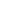 Lowest price guarantee with quality.Charges INR 150 only per assignment. For more information you can get via mail or Whats app also
Mail id is aapkieducation@gmail.comOur website www.aapkieducation.comAfter mail, we will reply you instant or maximum1 hour.Otherwise you can also contact on ourwhatsapp no 8791490301.Contact no is +91 87-55555-879Question 2.  Define Human Resource Management. Explain the various functions of Human Resource Management.Answer 2. Every organisation is essentially a blend of material and Human Resource (HR). Material refers to money and machines pre-arranged by organizations for production or trade. Human Resource, on the other hand, refers to theknowledge, education, skills, training and ability of the members of the organisation. Human resources Question 3 Elaborate the various methods of training.Answer 3.Let us study the various methods of training.Following are a few methods of training: On-the-job training Off the job training